Príloha č. 1 k Rozhodnutiu  č.: 022/DD/19-SPÍSOMNÁ INFORMÁCIA PRE POUŽÍVATEĽA = ETIKETANázov vet. prípravku	:	IREL HORSE ŠAMPON		s rastlinnými extraktmi a silicamiVýrobca	:	IREL, spol. s r.o., Miroslavské Knínice 186, 671 72 Miroslavské Knínice, Česká republika. Držiteľ rozhodnutia	: 	IREL, spol. s r.o., Miroslavské Knínice 186, 671 72 Miroslavské Knínice, Česká republika. Zloženie	:	Aqua, Sodium Laureth Sulfate, Cocamide DEA, PEG-60 Hydrogenated Castor Oil, Cocamidopropyl Beatine, Alcohol Denat., Glycol Distearate, Sodium Chloride, Glycerin, Eugenia Capryophyllus Leaf Oil 0,30 %, Melaleuca Alternifolia Leaf Oil 0,30 %, Mentha Piperita Oil 0,30 %, Myristica Fragrans Kernel Oil 0,30 %, Rosmarinuis Officinalis Leaf Oil 030 %, Cocamide MEA, Laureth-10, Acorus Calamus Root Extract 3 %, Salvia Officinalis Leaf Extract 3 %, Juglans Regia Leaf Extract 3 %, Benzyl Alcohol, PPG-2 Methyl Ether, Eugenol, Limonene, Sodium Sulfate, 2-Bromo-2-Nitropropane-1,3-Diol, Iodopropynyl Butylcarbamate, CI 14720, CI 42090.Popis vet. prípravku	:	Hnedozelená viskózna kvapalina s charakteristickou vôňou rastlinných silíc.Druh a kategóriazvierat	:	Kone.Charakteristika	:	Šampón pre kone s rastlinnými silicami sa používa pri výskyte kožných ektoparazitov u zvierat. Pôsobí aj proti šupinateniu kože a udržuje žiaducu mikroflóru. Spôsob použitia	:	Votrite do navlhčenej srsti, vytvorte penu. Asi po 5 minútach dôkladne opláchnite. Upozornenie	:	Zabráňte kontaktu s očami.Veľkosť balenia	:	500 g.Spôsob uchovávania	:	Uchovávajte pri teplote 5 – 25 °C. Nevystavujte priamemu slnečnému žiareniu. Uchovávajte mimo dohľadu a dosahu detí.Čas použiteľnosti	:	4 roky od dátumu výroby. Po otvorení originálneho balenia 1 rok (piktogram )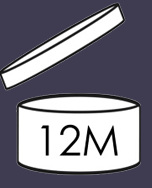 Označenie	:	Len pre zvieratá.Upozornenie na spôsob nakladania a zneškodnenia nepoužitého veterinárneho prípravku a obalu:		Nepoužité a nespotrebované veterinárne prípravky a ich obaly sa likvidujú v zmysle platných právnych predpisov.	Bez predpisu veterinárneho lekára.Schvaľovacie číslo: 022/DD/19-SČ. šarže:EXSP.:Prevádzkareň: Miroslavské Knínice 63, 671 72 Miroslavské Knínice, Česká republika, Tel.: +420 515 334 610-12, ww.irel.eu, office@irel.eu